Про затвердження порядку денного засідання 5 сесії Гірської сільської ради VІІІ скликання за основу та в цілому Відповідно до ст. 26, 46 Закону України «Про місцеве  самоврядування в Україні», Гірська сільська радаВИРІШИЛА:1. Затвердити порядок денний:1) Про початок реорганізації Гірської сільської ради як розпорядника бюджетних коштів.2) Про прийняття майна в комунальну власність територіальної громади Гірської сільської ради Бориспільського району Київської області.3) Про внесення змін до структури Управління гуманітарного розвитку та соціального захисту населення виконавчого комітету Гірської сільської ради Бориспільського району Київської області.4) Про внесення змін до структури Управління житлово-комунального господарства та капітального будівництва виконавчого комітету Гірської сільської ради Бориспільського району Київської області.2. Контроль за виконанням даного рішення покласти секретаря Гірської сільської ради. с. Горавід 06 січня 2021 року№  161-5-VІІІ      Сільський голова                                                                    	 	Р.М.ДмитрівГІРСЬКА  СІЛЬСЬКА  РАДА  БОРИСПІЛЬСЬКИЙ  РАЙОНКИЇВСЬКОЇ  ОБЛАСТІР І Ш Е Н Н Я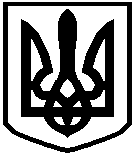 